PUBLIC MEETING NOTICE Interagency Coordinating Council (SICC)Thursday, July 14, 20161:00p.m. – 3:00p.m.Louisiana Purchase Room AGENDA Presiding, Chris Cedotal, Interim Chair Call to Order/ Welcome and IntroductionsAction ItemsReview and Approval of Minutes April 2016ReportsExecutive Director—Juanita WashingtonLead Agency Report—Brenda Sharp  SSIP UpdateFamily Cost Participation Regional ICC ReportsCommittee Reports: Ad-Hoc Outcomes Committee Ad-Hoc Resource Availability CommitteeAd-Hoc Professional Development Committee  Ad-Hoc Fiscal Management and Program Stability Committee Other Business:  Public Comments:       VI.	Adjournment LA-SICC Mission StatementTo work in collaboration with the Louisiana Office for  Citizens with Developmental Disabilities, in an advisory capacity, to design and oversee the implementation of a family-centered, community-based, comprehensive, interagency system for infants and toddlers (birth through two years) who are eligible for EarlySteps, and their families. Advise and assist the Lead Agency in the monitoring and evaluation of this system to ensure that families are supported and the potential of each child is maximized.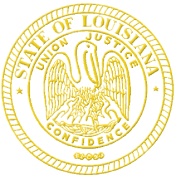 State of LouisianaOffice of the GovernorStatewide Interagency coordinating CounciLJohn Bel EdwardsGovernorState of LouisianaOffice of the GovernorStatewide Interagency coordinating CounciLJuanita Bates-WashingtonExecutive DirectorStatewide Interagency Coordinating Council